Preliminary Program(May 10, 2023)SIXTH INTERNATIONAL WORKSHOP ON ENVIRONMENTALLY-ASSISTED CRACKINGJuly 16 - 21, 2023Sheraton Reston HotelWashington, DC area, USAConference Chairs
A.K. VasudevanOffice of Naval Research (retired)R. LatanisionExponent, IncH. Holroyd Luxfer (retired)F. FriedersdorfLuna Labs USA, LLC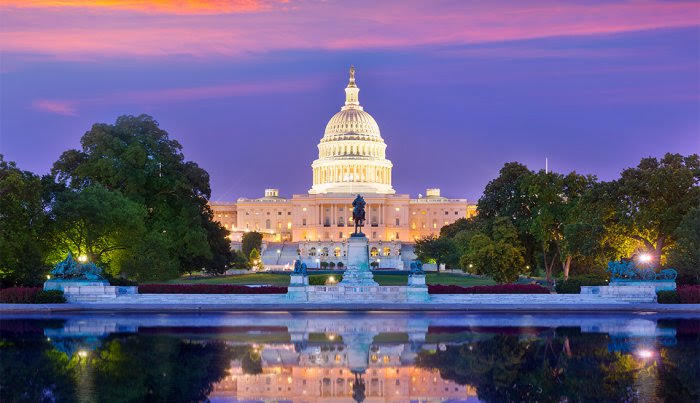 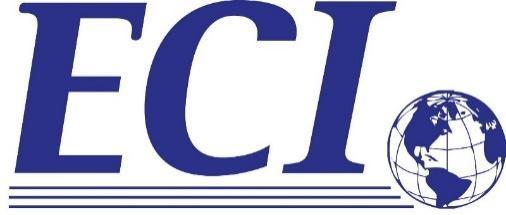 Engineering Conferences International369 Lexington Avenue, 3rd Floor #389 - New York, NY 10017, USAwww.engconfintl.org – info@engconfintl.orgSunday, July 16, 202316:00 – 18:00		Conference check-in18:00 – 18:30		Opening Reception18:30 – 20:00		DinnerMonday, July 17, 202307:30 – 08:30		Breakfast                                       Session 1Chair: Dave Rusk, Naval Air Warfare Center Aircraft Division, USA08:30 – 09:20		Keynote                                       Environment-induced crack initiation in metals - experimental studies                                       Henry Holroyd, Consultant, USA                         	09:20 – 09:50		Relating material microstructural development and modeling damage                                        parameters for crack initiation: comparison between air and hydrogen                                       May Martin, National Institute of Standards and Technology, USA09:50 – 10:20		Effect of laser surface treatment on the corrosion and fatigue performance                                        of aa5456-h116 alloys                                            Rajaguru Jeyamohan, University of Virginia, USA10:20 – 11:00		Coffee Break11:00 – 11:30		Characterizing environmentally assisted crack initiation and short crack                                        growth                                       Tim L. Burnett, The University of Manchester, United Kingdom11:30 – 12:00		Evaluation of chloride stress corrosion susceptibility of stainless steels                                       Earl Johns, Naval Nuclear Laboratory; Fluor Marine Propulsion, USA12:00 – 13:30  		Lunch      Session 2Chair: Siddiq Qidwai, National Science Foundation, USA13:30 – 14:20		Keynote                        		Modeling electrochemically assisted hydrogen adsorption on alloy                                        surfaces                                       Chris Taylor, DNV GL and Ohio State University, USA14:20 – 14:50		Modeling stress corrosion cracking in stainless steel using phase field                                        method                                       Mehdi Naderi, Technical Data Analysis, Inc ,USA14:50 – 15:20		Electrochemical-mechanical phase field model for electroplating process                                       Jung Ho Yang, Technical Data Analysis, Inc., USA15:20 – 16:00		Coffee Break16:00 – 16:30		Dynamic hydrogen dilation model for hydrogen embrittlement                                       Michael McGuire, Carnegie Mellon University ret, USA16:30 – 17:00		Combined damage-fracture model for corrosion fatigue crack growth in 3D                                         parts                                       Alexander Staroselsky, Raytheon Technologies Research Center, USA			Dinner on your ownTuesday, July 18, 202307:30 – 08:30		Breakfast                                       Session 3Chair: TBD08:30 – 09:00		Advances in peridynamic modeling of environmentally- assisted cracking                              		Florin Bobaru, University of Nebraska-Lincoln, USA09:00 – 09:30		A computational framework for prediction of atmospheric                                        Mehdi Amiri, George Mason University, USA09:30 – 10:00		Correlating nature of precipitates with environmental degradation in                                        aluminum alloys                                                                          Ramasis Goswami, US Naval Research Laboratory, USA10:00 – 10:30		Coffee Break10:30 – 11:00		Microstructural crack path prediction using graph theory                                       Veera Sundararaghavan, University of Michigan, USA11:00 – 11:30		The influence of additive manufacturing (3D printing) on susceptibility to                                        environmentally induced fracture                                        Rick Ricker, University of Maryland, USA 11:30 – 12:00		New aluminum alloy design                                        Asuri Vasudevan, Office of Naval Research (Retired), USA12:00 – 13:00  		Lunch      13:30 – 16:30  		Excursion - National Air and Space Museum - The Steven F. Udvar-Hazy                                        Center VAWednesday, July 19, 202307:30 – 08:30		Breakfast                                       Session 4Chairs: Victor Rodriquez-Santiago, NAWCAD, USA08:30 – 09:20		Keynote                        		Quantification of environmentally-assisted cracking mechanisms with high-                                       resolution characterisation                                        Sergio Lozano-Perez, University of Oxford, United Kingdom09:20 – 09:50		Atomic mechanism of near threshold fatigue crack growth in vacuum as a                                        basis for understanding environmental effects                                        Derek Warner, Cornell University, USA 09:50 – 10:20		Macro to micro approach toward the evaluation of the fracture energy                                       Dov Sherman, Tel-Aviv University; School of Mechanical Engineering,                                                    Israel 10:20 – 11:00		Coffee Break11:00 – 11:30		Electrochemical activities at the crack tip: A localized approach                                       Mehdi Amiri, George Mason University, USA11:30 – 12:00	Digital image correlation to study stress corrosion cracking of aluminum alloys     			Marina Cabrini, University of Bergamo, Italy12:00 – 13:30  		Lunch      Session 5Chairs: Eric Lindgren, AF, USA13:30 – 14:20		Keynote                        		Dynamic fracture in dealloying induced stress-corrosion cracking                                       Karl Sieradzki, Arizona State University, USA14:20 – 14:50		Surface stress in metals induced by organic monolayer films                                        Srinivasan Chandrasekar, Purdue University, USA14:50 – 15:20		Modeling hydrogen diffusion in precipitation hardened nickel alloy                                        Attilio Arcari, Naval Research Laboratory, USA15:20 – 16:00		Coffee Break16:00 – 16:30		Electrochemical assessment of time-dependent diffusible hydrogen release                                         in X65 pipeline steel samples charged with hydrogen                                       Alessandro Carrozza, University of Bergamo, Italy16:30 – 17:00		Development of a lifetime prediction model for evaluating the sensitivities                                        of aiscc susceptibility in stainless-steel nuclear waste storage canisters                                       Sarah Blust, University of Virginia, USA  17:00 – 18:00		Poster Session / Reception			Dinner on your ownThursday, July 20, 202307:30 – 08:30		Breakfast                                       Session 6Chairs: Earl Johns, Naval Nuclear Laboratory, USA08:30 – 09:20		Keynote                        		Is laboratory testing of scc susceptibility fit for purpose?                                       Alan Turnbull, NPL, United Kingdom09:20 – 09:50		Environment-assisted fracture, my friend: The cutting of gummy metals                                       Ronald M. Latanision, Exponent Inc.; Massachusetts Institute of Technology,                                        USA 09:50 – 10:20		Unusual behavior of long cracks at low dk: Marci effect                                        Daniel Kujawski, Western Michigan University, USA	10:20 – 11:00		Coffee Break11:00 – 11:30		The effect of atmospheric environment parameters on corrosion fatigue                                        damage Sarah E. Galyon Dorman, SAFE Inc, USA 11:30 – 12:00		Fatigue threshold Kmax,th affected by static threshold K1scc                                       Asuri Vasudevan, TDA, Inc, USA12:00 – 13:30		Lunch      Session 7Chairs: TBD13:30 – 14:00		Environmental effects on the fatigue crack growth of low carbon nitrogen                                         alloyed stainless steel                                       M. Nani Babu, Metallurgy and Materials Group, Indira Gandhi Centre for                                        Atomic Research, India14:00 – 14:30		Assessing the loading rate dependence of hydrogen environment-assisted                                        cracking behavior in a wide-range of engineering alloys                                       Michael Roach, University of Virginia, USA14:30 – 14:50		Coffee Break14:50 – 15:20		Fracture toughnes K1c affecting static threshold K1scc                                       Asuri Vasudevan, TDA, Inc., USA 15:20 – 15:50		Atmospheric laboratory and outdoor testing of aluminum alloy                                        environment assisted cracking                                       Fritz Friedersdorf, Luna Labs USA, LLC, USA19:00 – 21:00		Conference Banquet Friday, July 21, 202307:30 – 08:30		Breakfast                                       09:00 – 11:00	Panel Discussion: The path forward: The convergence of modeling and experiment in EACModerator: Ron Latanision, Exponent Inc, USA.Panelists: Keynote speakers and government program managers                        		       11:00 – 11:20		Workshop Closing11:30 – 12:30		Lunch